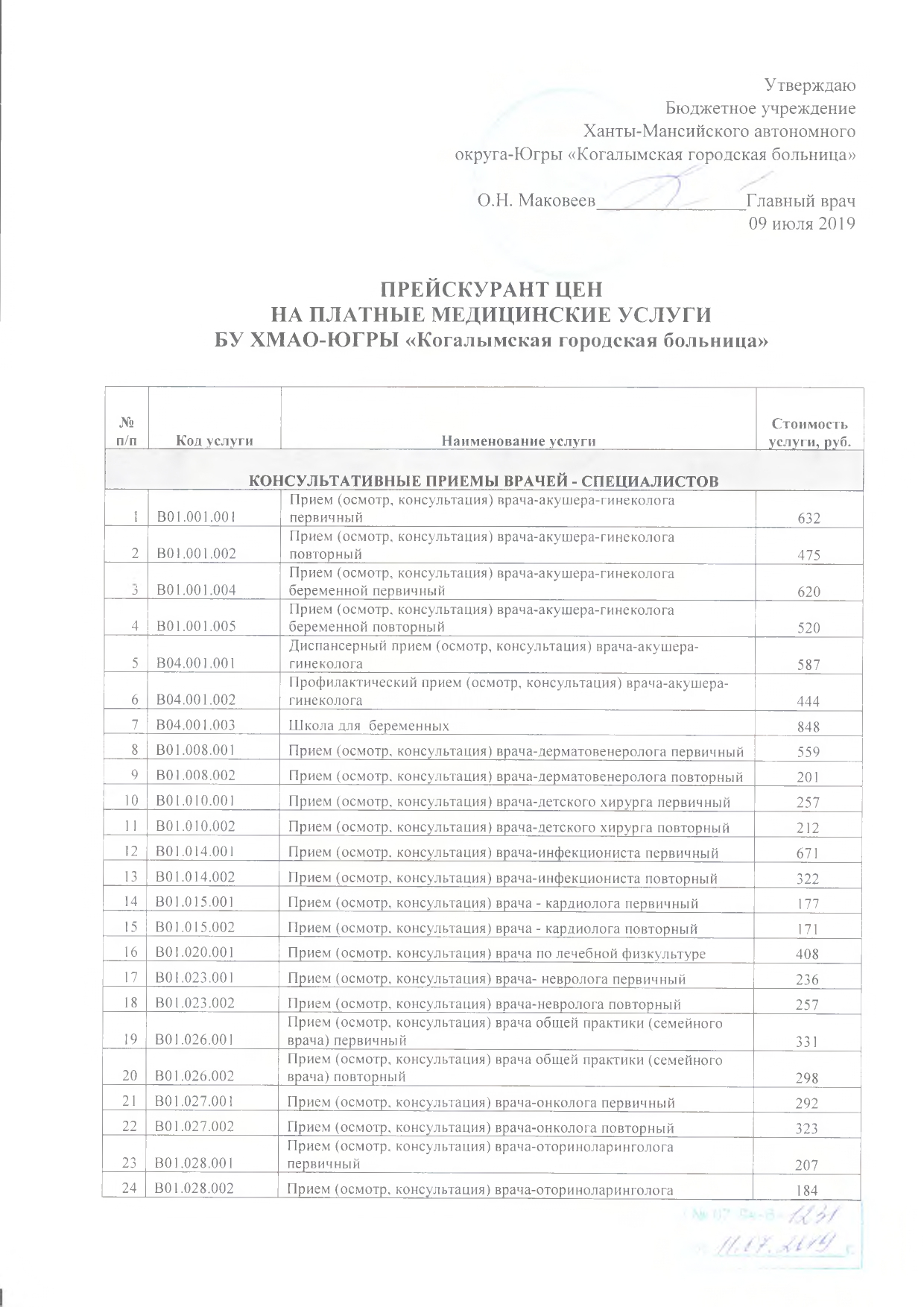 *Облагается НДС25B01.029.001Прием (осмотр, консультация) врача-офтальмолога первичный29826B01.029.002Прием (осмотр, консультация) врача-офтальмолога повторный36927B01.031.001Прием (осмотр, консультация) врача-педиатра первичный44428B01.031.002Прием (осмотр, консультация) врача-педиатра повторный23529B01.034.001Прием (осмотр, консультация) врача-психотерапевта первичный36030B01.034.002Прием (осмотр, консультация) врача-психотерапевта повторный11231B01.035.001Прием (осмотр, консультация) врача-психиатра первичный76932B01.035.002Прием (осмотр, консультация) врача-психиатра повторный15133B01.036.001Прием (осмотр, консультация) врача психиатра-нарколога первичный48334B01.036.002Прием (осмотр, консультация) врача психиатра-нарколога повторный17335B01.047.001Прием (осмотр, консультация) врача-терапевта первичный32536B01.047.002Прием (осмотр, консультация) врача-терапевта повторный29437B01.050.001Прием (осмотр, консультация) врача-травматолога ортопеда первичный21038B01.050.002Прием (осмотр, консультация) врача-травматолога ортопеда повторный20239B01.053.001Прием (осмотр, консультация) врача-уролога первичный21640B01.053.002Прием (осмотр, консультация) врача-уролога повторный19941B01.054.001Осмотр (консультация) врача-физиотерапевта26642В01.055.001Прием(осмотр,консультация) врача-фтизиатра первичный53943В01.055.002Прием(осмотр,консультация) врача-фтизиатра повторный75844B01.057.001Прием (осмотр, консультация) врача-хирурга первичный32945B01.057.002Прием (осмотр, консультация) врача-хирурга повторный29146B01.058.001Прием (осмотр, консультация) врача-эндокринолога первичный24647B01.058.002Прием (осмотр, консультация) врача-эндокринолога повторный23248B01.070.009Прием (тестирование,консультация ) медицинского психолога первичный28849В01.070.010Прием (тестирование, консультация) медицинского психолога повторный94850B04.001.002Профилактический прием (осмотр, консультация) врача-акушера-гинеколога44451B04.008.002Профилактический прием (осмотр, консультация) врача-дерматовенеролога16452B04.023.002Профилактический прием (осмотр, консультация) врача-невролога27053B04.028.002Профилактический прием (осмотр, консультация) врача-оториноларинголога25554B04.029.002Профилактический прием (осмотр, консультация) врача-офтальмолога35055B04.035.002Профилактический приём (осмотр. консультация) врача - психиатра26356B04.036.002Профилактический приём (осмотр, консультация) врача - психиатра - нарколога17057B04.047.002Профилактический прием (осмотр, консультация) врача-терапевта30358B04.053.002Профилактический прием (осмотр, консультация) врача-уролога20959B04.057.002Профилактический прием (осмотр, консультация) врача-хирурга12460B04.058.003Профилактический прием (осмотр, консультация) врача-детского эндокринолога149ДЕТСКАЯ ПОЛИКЛИНИКАДЕТСКАЯ ПОЛИКЛИНИКАДЕТСКАЯ ПОЛИКЛИНИКАДЕТСКАЯ ПОЛИКЛИНИКА61А22.08.003Воздействие лазерным низкоинтенсивным излучением на область зева61262A01.01.002Визуальное исследование в дерматологии7263A02.07.004Антропометрические исследования6064A02.12.002Измерение артериального давления на периферических артериях2465A02.30.001Термометрия общая1266A11.19.011.001Взятие соскоба с перианальной области на энтеробиоз69МЕДИЦИНСКИЕ ОСВИДЕТЕЛЬСТВОВАНИЯМЕДИЦИНСКИЕ ОСВИДЕТЕЛЬСТВОВАНИЯМЕДИЦИНСКИЕ ОСВИДЕТЕЛЬСТВОВАНИЯМЕДИЦИНСКИЕ ОСВИДЕТЕЛЬСТВОВАНИЯ671Психиатрическое освидетельствование1329ПРОЦЕДУРНЫЙ КАБИНЕТПРОЦЕДУРНЫЙ КАБИНЕТПРОЦЕДУРНЫЙ КАБИНЕТПРОЦЕДУРНЫЙ КАБИНЕТ68A11.01.002Подкожное введение лекарственных препаратов6869А11.01.003Внутрикожное введениелекарственных препаратов6470А11.02.002Внутримышечное введение лекарственных препаратов6071А11.12.003.01Непрерывное внутривенное введение лекарственных препаратов90772А11.12.003Внутривенное введение лекарственных препаратов 9573А 11.12.009Взятие крови из периферической вены131ЛАБОРАТОРНОЕ ОТДЕЛЕНИЕ ЛАБОРАТОРНОЕ ОТДЕЛЕНИЕ ЛАБОРАТОРНОЕ ОТДЕЛЕНИЕ ЛАБОРАТОРНОЕ ОТДЕЛЕНИЕ 74A08.05.014.01Исследование антител к днк18875A08.31.002.02Исследование крови на антитела к тиреоглобулину методом ифа (п/авт.)59776A09.05.055.03Исследование общего иммуноглобулина е (авт.)36177A09.05.056Исследование уровня инсулина плазмы крови58178A09.05.058Исследование уровня паратиреоидного гормона в крови56879A09.05.060Исследование уровня общего трийодтиронина (Т3) в крови49180A09.05.061.05Исследование уровня свободного тироксина (т4) методом ифа (п/авт.)43781A09.05.064Исследование уровня общего тироксина (Т4) сыворотки крови47582A09.05.065.02Исследование уровня тиреотропного гормона (ТТГ) в крови (электрохемилюминесцентным методом)26383A09.05.074Исследование уровня циркулирующих иммунных комплексов в крови8284A09.05.078Исследование уровня общего тестостерона в крови52585A09.05.087Исследование уровня пролактина в крови58986A09.05.089Исследование уровня альфа-фетопротеина в сыворотке крови51587A09.05.090Исследование уровня хорионического гонадотропина в крови22188А09.05.118Исследование уровня антител к антигенам растительного, животного и химического происхождения в крови123289A09.05.130Исследование уровня простатспецифического антигена в крови52790A09.05.131Исследование уровня лютеинизирующего гормона в сыворотке крови46391A09.05.132Исследование уровня фолликулостимулирующего гормона в сыворотке крови44392A09.05.135Исследование уровня общего кортизола в крови52693A09.05.139Исследование уровня 17-гидроксипрогестерона в крови47094A09.05.146Исследование уровня андростендиона в крови40295A09.05.149Исследование уровня дегидроэпиандростерона сульфата в крови65496A09.05.153Исследование уровня прогестерона в крови54597A09.05.154Исследование уровня общего эстрадиола в крови48898A09.05.193Определение уровня тропонина в крови30199A09.05.195Исследование уровня ракового эмбрионального антигена в крови489100A09.05.201Исследование уровня антигена аденогенных раков СА 19-9 в крови583101A09.05.202Исследование уровня антигена аденогенных раков Ca 125 в крови543102A09.05.205Исследование уровня С-пептида в крови383103A09.05.209Исследование уровня прокальцитонина в крови1057104A12.06.010.11Определение генотипов вируса гепатита С методом ПЦР(качеств)1705105A12.06.010.16Днк-диагностика инфекций в крови (1 инфекция) полуколичественным методом1199106A12.06.010.18Днк-диагностика инфекций в плевральной жидкости (1 инфекция) полуколичестве1199107A12.06.010.33Определение энтеровирусов методом ПЦР(качеств)1444108A12.06.010.41Определение ротавирусов методом ПЦР(качеств)1442109A12.06.010.43Определение таксоплазмы в урогенитальном тракте методом ПЦР(качеств)1232110A12.06.017Исследование антител к тиреоглобулину в сыворотке крови210111A12.06.036.03Исследование крови на онкомаркеры методом ИФА (1 маркер) (авт)801112A12.06.045Исследование антител к тиреопероксидазе в крови502113A12.06.046Исследование антител к рецептору тиреотропного гормона (ТТГ) в крови1177114A26.05.011Молекулярно-биологическое исследование крови на вирус Эпштейна-Барра (Epstein - Barr virus)573115A26.05.013Молекулярно-биологическое исследование крови на токсоплазмы (Toxoplasma gondii)1236116A26.05.017Молекулярно-биологическое исследование крови на цитомегаловирус (Cytomegalovirus)351117A26.05.019Молекулярно-биологическое исследование крови на вирусный гепатит С (Hepatitis C virus)2695118A26.05.020Молекулярно-биологическое исследование крови на вирусный гепатит В (Hepatitis B virus)1388119A26.05.052.01Малекулярно-биологическое исследование крови на вирус простого герпеса методом ПЦР(качеств)1182120A26.06.011.02Определение антител IgG к боррелиозу (болезнь Лайма)355121A26.06.011.03Определение антител IgM к боррелиозу (болезнь Лайма)216122A26.06.018Определение антител  классов А, М, G (IgА, IgМ, IgG) к хламидии трахоматис (Chlamydia trachomatis) в крови240123A26.06.022.02Определение антител  IgG к цитомегаловирусу методом ИФА240124A26.06.022.03Определение антител  IgM к цитомегаловирусу методом ИФА242125A26.06.024Определение антител класса G (IgG) к эхинококку однокамерному в крови350126A26.06.032Определение  антител классов А, М, G (IgM, IgA, IgG) к лямблиям в крови361127A26.06.033Определение антител к геликобактеру пилори (Helikobacter pylori) в крови347128A26.06.034.02Определение антител IgM к вирусу гепатита А240129A26.06.034.03Определение антител IgG к вирусу гепатита А240130A26.06.035Определение антигена к вирусу гепатита В (HbeAg Hepatitis B virus) в крови184131A26.06.035.02Определение антител IgG к HBe Ag240132A26.06.036Определение антигена к вирусу гепатита В (HbsAg Hepatitis B virus) в крови204133A26.06.038Определение антител классов М, G (IgM, IgG) к антигену вирусного гепатита В (HbeAg Hepatitis B virus) в крови334134A26.06.039Определение антител классов M, G (IgM, IgG) к антигену вирусного гепатита В (HbcAg Hepatitis B virus) в крови334135A26.06.041Определение антител классов М, G (IgM, IgG) к вирусному гепатиту С (Hepatitis C virus) в крови337136A26.06.041.02Определение антител  IgM к HBcorAg354137A26.06.041.03Определение суммарных антител к вирусу гепатита С240138A26.06.043.03Определение антител IgM к вирусу гепатита Д240139A26.06.043.04Определение суммарных антител к вирусу гепатита Д240140A26.06.045.02Определение антител  IgM к вирусу герпеса методом ИФА240141A26.06.045.03Определение антител  IgG к вирусу герпеса методом ИФА240142A26.06.047Определение антител к вирусу герпеса человека (Herpes-virus 6, 7, 8) в крови208143A26.06.048Определение антител классов M, G (IgM,IgG) к вирусу иммунодефицита человека ВИЧ-1(Human immunodeficiency virus HIV 1) в крови. 468144A26.06.056Определение антител классов М, G (Igm, IgG) к вирусу кори (Measlis virus) в крови982145A26.06.062Определение антител  к возбудителю описторхоза (Opistorchis felineus) в крови184146A26.06.071.03Определение антител IgM к краснухе методом ИФА403147A26.06.071.04Определение антител IgG к краснухе методом ИФА404148A26.06.071.05Определение антител IgG к токсоплазме методом ИФА404149A26.06.071.06Определение антител IgM к токсоплазме методом ИФА404150A26.06.082.002Определение антител к бледной трепонеме (Treponema pallidum) в иммуноферментном исследовании (ИФА) в сыворотке крови с кодом104151A26.06.088Определение антител  к вирусу клещевого энцефалита в крови284152A26.06.088.01Определение антител к вирусу клещевого энцефалита344153A26.06.088.02Определение антител  IgG к вирусу клещевого энцефалита246154A26.06.091Определение антител к вирусу лихорадки Западного Нила в крови429155A26.06.100Определение иммуноглобулинов (IgA, IgM, IgG) в крови488156A26.06.101Определение антигена вируса гепатита С (Hepatitis C virus) в крови842157A26.06.101.01Определение антител к антигенам гельминтов (в сыворотке крови) методом ИФА372158A26.09.006Микробиологическое исследование мокроты на микоплазму (Micoplasma pneumoniae)134159A26.09.015.02Исследование на коклюш и паракоклюш291160A26.20.012Молекулярно-биологическое исследование влагалищного отделяемого на вирус папилломы человека (Papilloma virus)1199161A26.20.013Молекулярно-биологическое исследование влагалищного отделяемого на вирус простого герпеса 1,2 (Herpes simplex virus)598162A26.20.018.01Молекулярно-биологическое исследование влагалищного отделяемого на микоплазму (качеств)567163A26.20.019.01Молекулярно-биологическое исследование влагалищного отделяемого на уреаплазму (качеств)568164A26.20.020Молекулярно-биологическое исследование отделяемого женских половых орагнов на хламидии (Chlamydia trachomatis)1199165A26.20.023.01Молекулярно-биологическое исследование влагалищного отделяемого на гарднереллы vaginalis (качеств)561166A26.21.004Микробиологическое исследование отделяемого из уретры на микоплазмы (Mycoplasma genitalium) и уреаплазму (Ureaplasma urealyticum)410167A26.21.005Микроскопическое исследование отделяемого из уретры на гарднереллы (Gardnerella Vaginalis)376168A26.21.007Молекулярно-биологическое исследование отделяемого  из  уретры  на  хламидии  (Chlamidia trachomatis)572169A26.21.008Молекулярно-биологическое исследование отделяемого из уретры на вирус папилломы человека (Pailloma virus)801170A26.21.009Молекулярно-биологическое исследование отделяемого из уретры на вирус простого герпеса 1,2 (Herpes simplex virus 1,2)563171A26.23.009Молекулярно-биологическое исследование спинномозговой жидкости на цитомегаловирус (Сytomegalovirus)1199172A26.28.009Молекулярно-биологическое исследование мочи на цитомегаловирус (Cytomegalovirus)1200173A08.05.001.02Подсчет клеток костн мозга784174A08.05.003Исследование уровня эритроцитов в крови97175A08.05.004Исследование уровня лейкоцитов в крови135176A08.05.004.02Исследование уровня лейкоцитов крови в камере76177A08.05.005Исследование уровня тромбоцитов в крови242178A08.05.006Соотношение лейкоцитов в крови (подсчет формулы крови)156179A08.05.007Просмотр мазка крови для анализа аномалий морфологии эритроцитов, тромбоцитов и лейкоцитов390180A08.05.008Исследование уровня ретикулоцитов в крови202181A09.05.003Исследование уровня общего гемоглобина в крови199182A09.05.006Исследование уровня миоглобина в крови931183A09.05.007.02Опpеделение железосвязывающей способноси сывоpотки крови192184A09.05.008Исследование уровня трансферрина сыворотки крови182185A09.05.017.04Биохимическое исследование крови-почечные пробы(мочевина, креатенин).авт.164186A09.05.023.002Исследование уровня глюкозы в крови с помощью анализатора154187A09.05.023.05Экспресс - анализ уровня глюкозы в крови110188A09.05.024.03Биохимическое исследование крови-липидограмма(лпвп,лпнп,холестирин,триглицериды)авт.212189A09.05.032Исследование уровня общего кальция в крови63190A09.05.034.02Опpеделение хлоpидов в крови ионоселективным методом104191A09.05.034.04Биохимическое исследование крови-ионограмма(na,k,cl,ca)авт.275192A09.05.043.02Исследование активности креатинкиназы в сыворотке крови (авт.)285193A09.05.043.04Исследование уровня креатинкиназы-мв (авт)271194A09.05.045Исследование уровня амилазы в крови566195A09.05.047.02Исследование уровня антитромбина-3 (авт.)278196A09.05.049.09Определение д-димеров (авт)1376197A09.05.050Исследование уровня фибриногена в крови152198A09.05.050.04Исследование уровня фибрин-мономеров (авт.)105199A09.05.076Исследование уровня ферритина в крови224200A09.05.084.02Исследование уровня гликозилированного гемоглобина (авт.)153201A09.05.109Исследование альфа-1-гликопротеина (орозомукоида) в крови285202A09.05.132.02Исследование уровня магния (авт.)78203A09.05.173Исследование уровня липазы в сыворотке крови241204A09.05.193.001Экспресс-исследование уровня тропонина в крови185205A09.05.206Исследование уровня ионизированного кальция в крови132206A09.05.207Исследование уровня молочной кислоты в крови201207A09.09.008Исследование физических свойств плевральной жидкости539208A09.16.001Исследование физических свойств желудочного сока325209A09.16.006Исследование физических свойств дуоденального содержимого177210A09.19.001Исследование кала на скрытую кровь47211A09.19.002Исследование кала на гельминты115212A09.19.003Исследование уровня стеркобилина в кале45213A09.19.003.04Исследование кала на яйца глист методом обогащения117214A09.19.004Исследование физических свойств каловых масс289215A09.21.001Микроскопическое исследование спермы243216A09.21.001.02Общий анализ спермы254217A09.21.001.03Исследование эякулята758218A09.21.003Микроскопическое исследование уретрального отделяемого и сока простаты279219A09.21.005Микроскопическое исследование осадка секрета простаты250220A09.23.008.01Исследование спинномозговой жидкости - общий анализ521221A09.28.001Микроскопическое исследование осадка мочи93222A09.28.001.01Подсчет форменных элементов в моче методом нечипоренко168223A09.28.001.03Исследование мочи на гельминты166224A09.28.003Определение белка в моче51225A09.28.003.04Суточная потеря белка с мочой143226A09.28.006Исследование уровня креатинина в моче (проба Реберга)292227A09.28.007Исследование уровня желчных пигментов и их производных в моче48228A09.28.011Исследование уровня глюкозы в моче34229A09.28.011.01Анализ мочи на сахар из суточного кол-ва241230A09.28.011.03Анализ мочи на глюкозу методом тест-полосок87231A09.28.015Обнаружение кетоновых тел в моче52232A09.28.022Определение удельного веса (относительной плотности) мочи101233A09.28.027Определение альфа-амилазы в моче100234A09.28.032.02Проба реберга (авт.)184235A09.31.001.02Общий анализ патологических биологических жидкостей905236A11.05.001.01Забор крови из пальца94237A11.05.001.02Взятие каппилярной крови на 1-3 исследования38238A11.05.001.03Взятие капилярной крови на 4 и более исследований40239A12.05.001Исследование скорости оседания эритроцитов25240A12.05.002Исследование осмотической резистентности эритроцитов272241A12.05.005Определение основных групп крови (А, В, О)765242A12.05.006Определение резус-принадлежности236243A12.05.008Непрямой антиглобулиновый тест (тест Кумбса)1028244A12.05.009Прямой антиглобулиновый тест (прямая проба Кумбса)656245A12.05.011Исследование железосвязывающей способности сыворотки154246A12.05.014.03Определение активированного частичного тромбопластинового времени (авт.)117247A12.05.014.04Определение времени свертывания крови146248A12.05.015Исследование времени кровотечения107249A12.05.019Исследование насыщения трансферрина железом188250A12.05.027Определение протромбинового (тромбопластинового) времени в крови или плазме107251A12.05.027.03Определение протромбинового индекса (н/авт)64252A12.05.028Опpеделение тpомбинового вpемени в крови71253A12.05.028.03Биохимическое исследование крови-малая коагулограмма(пти,тромбиновое время,аптв,фибриноген)авт.291254A12.05.028.04Определение тромбинового времени (авт.)115255A12.06.003.02Исследование крови на клетки красной волчанки521256A12.06.019Исследование ревматоидных факторов в крови156257A12.06.027.03Определение иммунных антител системы АВО279258A26.01.015Микроскопическое исследование соскоба с кожи на грибы272259A26.09.001Микроскопическое исследование мокроты на микобактерии туберкулеза (Mycobacterium tuberculosis)294260A26.28.001.01Исследование мочи на бактерии туберкулеза методом микроскопии222261A26.28.003.01Исследование отделяемого мочеполовых органов на степень чистоты113262A08.01.002Цитологическое исследование препарата кожи742263A08.06.001Цитологическое исследование препарата тканей лимфоузла963264A08.09.003Цитологическое исследование препарата тканей нижних дыхательных путей963265A08.14.002Цитологическое исследование препарата тканей печени963266A08.20.004Цитологическое исследование аспирата из полости матки816267A08.26.007Цитологическое исследование препарата тонкоигольной аспирационной биопсии955268A08.28.006Цитологическое исследование препарата тканей почек963269A08.28.007Цитологическое исследование препарата тканей мочевого пузыря963270A08.30.003Цитологическое исследование пунктатов и отпечатков биоптатов опухолей забрюшинного пространства963271A08.30.007Просмотр цитологического препарата908272A08.30.016Цитологическое исследование препарата пунктатов опухолей, опухолеподобных образований мягких тканей963273A08.30.018Срочное интраоперационное цитологическое исследование1258274A08.31.001.02Изготовление цитологического препарата с окраской по Папенгейму (1 объект)267275A08.31.001.03Изготовление цитологического препарата с окраской по Папаниколау (1 объект)326276A08.31.008.01Микроскопическое исследование цитологического препарата (1 стекло)281277A09.04.002Цитологическое исследование синовиальной жидкости854278A09.09.002Цитологическое исследование плевральной жидкости854279A09.20.007Цитологическое исследование аспирата кисты854280A09.20.010Цитологическое исследование отделяемого из соска молочной железы742281A09.30.006Цитологическое исследование перитонеальной жидкости854282А26.19.018Определение норовирусов 1 и 2 типов в кале1206283A26.19.017Определение ротавирусов в кале1206284A26.19.019Определение энтеровирусов в кале1391285A26.01.017Микроскопическое исследование отпечатков с поверхности кожи перианальных складок на яйца остриц (Enterobius vermicularis)124286А26.20.022.001Определение ДНК гонококка (Neiseria gonorrhoeae) в отделяемом слизистых оболочек женских половых органов методом ПЦР664287А26.28.015Молекулярно-биологическое исследование мочи на гонококк (Neisseria gonorrhoeae)664288А26.21.030Молекулярно-биологическое исследование отделяемого из уретры на трихомонас вагиналис (Trichomonas vaginalis)664289А.26.20.026Молекулярно-биологическое исследование отделяемого слизистых оболочек женских половых органов на трихомонас вагиналис (Trichomonas vaginalis)664290А26.21.055Молекулярно-биологическое исследование отделяемого из уретры на грибы рода кандида (Candida spp.) с уточнением вида664291А26.20.048Молекулярно-биологическое исследование влагалищного отделяемого на грибы рода кандида (Candida spp.) с уточнением вида664292A26.06.040Определение антител к поверхностному антигену (HBsAg) вируса гепатита B (Hepatitis B virus) в крови422292A26.06.040Определение антител к поверхностному антигену (HBsAg) вируса гепатита B (Hepatitis B virus) в крови422293A09.05.042Исследование уровня аланинаминотрансаминазы153294A09.05.011Исследование уровня альбумина в крови153295A09.05.041Исследование активности аспартатаминотрансферазы в крови147296А09.05.021Исследование уровня общего билирубина в крови130297A09.05.044Определение активности гамма-глютамилтрансферазы в крови111298А09.05.023Исследование уровня глюкозы крови143299А09.05.007Исследование уровня железа сыворотки крови166300A09.05.020Исследование уровня креатинина в  крови158301A09.05.017Исследование уровня мочевины в крови161302A09.05.018Исследование уровня мочевой кислоты в крови140303A09.05.030Исследование уровня натрия в крови157304А 09.05.010Исследования уровня общего белка в крови172305A09.05.022Исследование свободного и связанного билирубина в крови173306А 09.05.009Исследования уровня С-реактивного белка в сыворотке крови226307A09.05.025Исследование  уровня триглициридов в крови165308A09.05.028Исследование уровня холестерина липопротеинов низкой плотности в крови234309A09.05.004Исследование уровня холестерина липопротеинов высокой плотности в крови224310A09.05.026Исследовавние уровня холестерина139311A09.19.001Микроскопическое исследование кала на яйца  и личинки гельминтов185312A09.19.001Исследование кала на скрытую кровь137313В03.016.010Копрологическое исследование281314А12.20.001Микроскопическое исследование влагалищных мазков222315А26.06.082.001Определение антител к бледной трепонеме (Treponema Pallidum) в нетрепонемных тестах (RPR)  (качественное и полуколичественное исследование)  в сыворотке крови193316А26.06.082.003Определение антител к бледной трепонеме (Treponema Pallidum) в реакции пассивной гемагглютинации (РПГА) (качественное и полуколичественное исследование)  в сыворотке крови581317В03.016.003Общий (клинический) анализ крови развернутый353318В03.016.006Общий (клинический) анализ мочи167319А26.05.053Молекулярно-биологическое исследование крови на возбудителей иксодовых клещевых боррелиозов группы Borrelia burgdorferi sensu lato1512320А26.05.056Молекулярно-биологическое исследование крови на анаплазму фагоцитофиллум (Anaplasma phagocytophillum)1512321А26.05.057Молекулярно-биологическое исследование крови на возбудителей моноцитарного эрлихиоза человека: Ehrlichia muris, Ehrlichia chaffeensis1512 ОТДЕЛЕНИЕ ФУНКЦИОНАЛЬНОЙ ДИАГНОСТИКИ ОТДЕЛЕНИЕ ФУНКЦИОНАЛЬНОЙ ДИАГНОСТИКИ ОТДЕЛЕНИЕ ФУНКЦИОНАЛЬНОЙ ДИАГНОСТИКИ ОТДЕЛЕНИЕ ФУНКЦИОНАЛЬНОЙ ДИАГНОСТИКИ322А12.08.003 Передняя риноманометрия 677323A04.10.002Эхокардиография2251324A04.10.002.004Эхокардиография с физической нагрузкой2902325A04.10.002.001Эхокардиография чреспищеводная1259326A05.02.001.002Электромиография накожная ( одна анатомическая  зона)1482327A12.09.004Бодиплетизмография1135328A12.10.001Электрокардиография с физической  нагрузкой871329A12.10.005Велоэргометрия1606330A05.10.008Холтеровское мониторирование сердечного ритма2306331A05.10.006Регистрация электрокардиограммы376332A05.23.001Электроэнцефалография971333A05.23.001.001Электроэнцефалография с нагрузочными пробами1579334A05.23.002.001 Компьютерная реоэнцефалография1031335A12.09.001Исследование неспровоцированных дыхательных объемов и потоков1133336A12.09.002.003Эргоспирометрия2108337A12.09.002Исследование спровоцированных дыхательных объемов 651338A12.09.002.001Исследование дыхательных объемов с применением лекарственных препаратов944339А02.12.002.001Суточное мониторирование артериального давления1733ЭНДОСКОПИЧЕСКОЕ ОТДЕЛЕНИЕЭНДОСКОПИЧЕСКОЕ ОТДЕЛЕНИЕЭНДОСКОПИЧЕСКОЕ ОТДЕЛЕНИЕЭНДОСКОПИЧЕСКОЕ ОТДЕЛЕНИЕ340A03.09.003.001Видеотрахеобронхоскопия3351341A03.16.001Эзофагогастродуоденоскопия1759342A03.16.001.001Эзофагогастродуоденоскопия с электрокоагуляцией кровоточащего сосуда2185343A03.16.002Установка назоинтестинального зонда3089344A03.18.001Колоноскопия2995345A16.14.032.001Эндоскопическая вирсунготомия8872346A16.14.032.002Стентирование желчных протоков под видеоэндоскопическим контролем4057347A16.14.032.003Эндоскопическое стентирование желчных протоков при опухолевом стенозе, при стенозах анастомоза опухолевого характера под видеоэндоскопическим контролем8501348A16.14.042.002Эндоскопическая ретроградная папиллосфинктеротомия8872349A16.14.042.003Эндоскопическая атипичная папиллосфинктеротомия9284350A16.16.048Эндоскопическое удаление инородных тел из желудка2170351A16.18.019.001Удаление полипа толстой кишки эндоскопическое3959352A16.18.027Эндоскопическое электрохирургическое удаление новообразования толстой кишки4918353A16.18.032Удаление инородных тел из толстой кишки эндоскопическое4916ОТДЕЛЕНИЕ ЛУЧЕВОЙ ДИАГНОСТИКИОТДЕЛЕНИЕ ЛУЧЕВОЙ ДИАГНОСТИКИОТДЕЛЕНИЕ ЛУЧЕВОЙ ДИАГНОСТИКИОТДЕЛЕНИЕ ЛУЧЕВОЙ ДИАГНОСТИКИ354A06.03.002.004Компьютерная томография лицевого отдела черепа1459355A06.03.005Рентгенография всего черепа, в одной или более проекциях495356A06.03.010Рентгенография шейного отдела позвоночника482357A06.08.009.001Спиральная компьютерная томогрофия шеи1195358A06.03.013Рентгенография грудного отдела позвоночника479359A06.03.015Рентгенография поясничного отдела позвоночника480360A06.03.016Рентгенография пояснично и крестцового отдела позвоночника495361A06.03.017Рентгенография крестца и копчика495362A06.03.020Рентгенография позвоночника, вертикальная480363A06.03.022Рентгенография ключицы300364A06.03.023Рентгенография ребра (ер)349365A06.03.024Рентгенография грудины495366A06.03.026Рентгенография лопатки349367A06.03.027Рентгенография головки плечевой кости480368A06.03.028Рентгенография плечевой кости495369A06.03.029Рентгенография локтевой кости и лучевой кости418370A06.03.032Рентгенография кисти 349371A06.03.041Рентгенография всего таза442372A06.03.043Рентгенография бедренной кости433373A06.03.046Рентгенография большой берцовой и малой берцовой костей480374A06.03.050Рентгенография пяточной кости514375A06.03.052Рентгенография стопы в одной проекции340376A06.03.053Рентгенография стопы в двух проекциях495377A06.03.056Рентгенография костей лицевого скелета359378A06.03.058Компьютерная томография позвоночника (один отдел)1275379A06.03.058.002Компьютерная томография позвоночника спиральная1275380A06.03.062Компьютерная томография кости1459381A06.04.001Рентгенография височно-нижнечелюстного сустава495382A06.04.003Рентгенография локтевого сустава495383A06.04.004Рентгенография лучезапястного сустава495384A06.04.005Рентгенография коленного сустава495385A06.04.010Рентгенография плечевого сустава349386A06.04.011Рентгенография тазобедренного сустава340387A06.04.012Рентгенография голеностопного сустава340388A06.04.013Рентгенография акромиально-ключичного сустава480389A06.04.014Рентгенография грудино-ключичного сочленения480390A06.04.017Компьютерная томогрофия сустава1459391A06.07.003Прицельная внутриротовая контактная рентгенография293392A06.07.010Радиовизиография челюстно-лицевой области265393A06.08.003Рентгенография придаточных пазух носа362394A06.08.007.002Компьютерная томография гортани с внутривенным болюсным контрастированием3153395A06.08.007.003Спиральная компьютерная томография придаточных пазух носа1459396A06.08.009.001Спиральная компьютерная томография шеи1459397A06.08.009.002Компьютерная томография шеи с внутривенным болюсным контрастированием3428398A06.09.005Компьютерная томография органов грудной полости1459399A06.09.005.002Компьютерная томография грудной полости с внутривенным болюсным контрастированием3649400A06.09.006.001Флюорография легких цифровая185401A06.09.007Рентгенография легких349402A06.09.008Томография легких932403A06.16.001.002Рентгеноскопия пищевода с контрастным веществом450404A06.16.007Рентгеноскопия желудка и двенадцатиперстной кишки1341405A06.17.003Рентгенография тонкой кишки с контрастированием1763406A06.18.001Ирригоскопия1825407A06.18.002Рентгеноконтроль прохождения контраста по толстому кишечнику1551408A06.20.002.002Спиральная компьютерная томография  органов малого таза у женщин с внутривенным болюсным контрастированием3817409A06.20.004.007Рентгенография молочных желез цифровая480410A06.21.003.002Спиральная компьютерная томография органов таза у мужчин с внутривенным болюсным контрастированием3817411A06.21.005Кавернозография2262412A06.23.004.006Компьютерная томография головного мозга с внутривенным контрастированием3817413A06.28.002Внутривенное урография3600414A06.28.006Опорожняющая цистоуретрография2243415A06.28.007Цистография2262416A06.28.008Уретероцистография2243417A06.28.009.002Спиральная компьютерная томография  почек и надпочечников3057418A06.28.011Уретрография восходящая3027419A06.28.013Обзорная урография (рентгенография мочевыделительной системы)410420A06.30.002Описание и интерпретация рентгенографических изображений475421A06.30.002.001Описание и интерпретация компьютерных томограмм805422A06.30.004Обзорный снимок брюшной полости и органов малого таза524423A06.30.005.002Компьютерная томография органов брюшной полости и забрюшинного пространства с внутривенным болюсным контрастированием2745424A06.30.005.003Компьютерная томография органов брюшной полости с внутривенным болюсным контрастированием3649425A06.30.007.002Компьютерная томография забрюшинного пространства с внутривенным болюсным контрастированием3649426A06.30.008Фистулография1715427A06.22.002Компьютерная томография надпочечников2619428А06.03.007Рентгенография первого и второго шейного позвонка599429А06.23.004.006Компьютерная томография головного мозга с внутривенным контрастированием3867430А06.28.009.001Компьютерная томография почек и верхних мочевыводящих путей с внутривенным болюсным контрастированием5187431A04.01.001Ультразвуковое исследование мягких тканей (одна анатомическая зона)607432A04.06.001Ультразвуковое исследование селезенки566433A04.06.002Ультразвуковое исследование лимфатических узлов (одна анатомическая зона)677434A04.06.003Ультразвуковое исследование вилочковой железы737435A04.07.002Ультразвуковое исследование слюнных желез566436A04.09.001Ультразвуковое исследование плевральной полости603437A04.12.001.002Дуплексное сканирование артерий почек1727438A04.12.003Дуплексное сканирование аорты381439A04.12.005.001Дуплексное сканирование артерий нижних конечностей1740440A04.12.005.002Дуплексное сканирование артерий верхних конечностей1740441A04.12.005.003Дуплексное сканирование брахиоцефальных артерий с цветным допплеровским картированием кровотока1671442A04.12.006Дуплексное сканирование сосудов (артерий и вен) нижних конечностей4704443A04.12.007Ультразвуковая допплерография сосудов глаза851444A04.12.008Дуплексное сканирование сосудов мошонки и полового члена906445A04.12.018Дуплексное сканирование транскраниальное артерий и вен1458446A04.14.001Ультразвуковое исследование печени702447A04.14.002Ультразвуковое исследование желчного пузыря и протоков603448A04.14.002.001Ультразвуковое исследование желчного пузыря с определением его сократимости1562449A04.15.001Ультразвуковое исследование поджелудочной железы601450A04.20.001Ультразвуковое исследование матки и придатков трансабдоминальное824451A04.20.001.001Ультразвуковое исследование матки и придатков трансвагинальное974452A04.20.002Ультразвуковое исследование молочных желез566453A04.20.003Ультразвуковое исследование фолликулогенеза355454A04.21.001Ультразвуковое исследование предстательной железы677455A04.21.001.001Ультразвуковое исследование предстательной железы трансректальное1156456A04.22.001Ультразвуковое исследование щитовидной железы и паращитовидных желез469457A04.22.002Ультразвуковое исследование надпочечников603458A04.23.001Нейросонография842459A04.26.002Ультразвуковое исследование глазного яблока815460A04.26.003Ультразвуковое исследование глазницы871461A04.28.001Ультразвуковое исследование почек и надпочечников566462A04.28.002Ультразвуковое исследование мочевыводящих путей566463A04.28.002.001Ультразвуковое исследование почек566464A04.28.002.002Ультразвуковое исследование мочеточников601465A04.28.002.003Ультразвуковое исследование мочевого пузыря441466A04.28.003Ультразвуковое исследование органов мошонки566467A04.30.001Ультразвуковое исследование плода1316468A04.30.002Дуплексное сканирование сердца и сосудов плода1561469A04.30.006Ультразвуковое исследование брюшины601470A04.30.006Ультразвуковое исследование брюшины601471А04.04.001.001Ультразвуковое исследование тазобедренного сустава 626472А04.12.001Ультразвуковая допплерография артерий верхних конечностей1684473А04.12.001.001Ультразвуковая допплерография артерий нижних конечностей1684474А04.12.003.001Дуплексное сканирование брюшной аорты и ее висцеральных ветвей1684475А04. 12.003.002Дуплексное сканирование брюшного отдела  аорты, подвздошных и общих бедренных артерий1684476А04.12.005Дуплексное сканирование сосудов (артерий и вен) верхних конечностей1684477А04.12.005.004Дуплексное сканирование вен верхних конечностей1684478А04.12.005.005Дуплексное сканирование экстракраниальных отделов брахиоцефальных артерий1684479А04.12.005.006Дуплексное интракраниальных отделов брахиоцефальных артерий1684480А04.12.005.007Дуплексное сканирование брахиоцефальных артерий, лучевых артерий с проведением ротационных проб1684481А04.12.006.001Дуплексное сканирование артерий нижних конечностей1684482А04.12.006.002Дуплексное сканирование вен нижних конечностей1684483А04.12.015Триплексное сканирование вен1684484А04.12.015.001Триплексное сканирование нижней полой вены, подвздошных вен и вен нижних конечностей (комплексное)1684485А04.12.026Дуплексное сканирование нижней полой вены и вен портальной системы1684486A04.15.001.001Эластография поджелудочной железы611487A04.20.002.001Эластография молочных желез611488А04.20.002.002Ультразвуковое исследование молочных желез с допплеровским исследованием1684489А04.22.001.001Эластография щитовидной железы577490А04.22.003Ультразвуковое исследование паращитовидных желез479491А04.26.006Дуплексное сканирование сосудов глаза и орбиты1684492А04.16.001Ультразвуковое исследование органов брюшной полости (комплексное)872492А04.16.001Ультразвуковое исследование органов брюшной полости (комплексное)872493А04.28.002.005Ультразвуковое исследование мочевого пузыря с определением остаточной мочи447494А04.12.017Дуплексное сканирование сосудов щитовидной железы1684495A04.12.024Ультразвуковая доплерография маточно-плацентарного кровотока 1737СТОИМОСТЬ  1-ГО КОЙКО - ДНЯ  ПО ОТДЕЛЕНИЯМСТОИМОСТЬ  1-ГО КОЙКО - ДНЯ  ПО ОТДЕЛЕНИЯМСТОИМОСТЬ  1-ГО КОЙКО - ДНЯ  ПО ОТДЕЛЕНИЯМСТОИМОСТЬ  1-ГО КОЙКО - ДНЯ  ПО ОТДЕЛЕНИЯМ4961Акушерское 45414972Гинекологическое 25884983Инфекционное 30844994Наркологическое 32945005Неврологическое23075016Анестезиологии и реанимации233085027Педиатрическое 27155038Терапевтическое 21125049Травматологическое 287150510Хирургическое 249650611Урологическое250150711По уходу за больным97550812Стоимость 1-го к/дня по ДМС в Дневном терапевтическом стационаре68650913Стационар одного дня в женской консультации269СТОМАТОЛОГИЧЕСКОЕ ОТДЕЛЕНИЕСТОМАТОЛОГИЧЕСКОЕ ОТДЕЛЕНИЕСТОМАТОЛОГИЧЕСКОЕ ОТДЕЛЕНИЕСТОМАТОЛОГИЧЕСКОЕ ОТДЕЛЕНИЕ510B01.003.004.002Проводниковая анестезия177510B01.003.004.002Проводниковая анестезия177510B01.003.004.002Проводниковая анестезия177511B01.003.004.004Аппликационная анестезия73512B01.003.004.005Инфильтрационная анестезия153513B01.063.001Прием (осмотр, консультация) врача-ортодонта первичный739514B01.063.002Прием (осмотр, консультация) врача-ортодонта повторный409515B01.063.002.001Консультация врача-ортодонта409516B01.064.001Прием (осмотр, консультация) врача-стоматолога первичный549517B01.064.002Прием (осмотр, консультация) врача-стоматолога повторный306518B01.064.003Прием (осмотр, консультация) врача- стоматолога детского первичный565519B01.064.004Прием (осмотр, консультация) врача-стоматолога детского повторный306520B01.065.001Прием (осмотр, консультация) врача-стоматолога-терапевта первичный549521B01.065.002Прием (осмотр, консультация) врача-стоматолога-терапевта повторный306522B01.065.003Прием (осмотр, консультация) зубного врача первичный549523B01.065.004Прием (осмотр, консультация) зубного врача повторный306524B01.067.001Прием (осмотр, консультация) врача-стоматолога-хирурга первичный432525B01.067.002Прием (осмотр, консультация) врача-стоматолога-хирурга повторный282526B01.067.002.001Диспансерный прием (осмотр, консультация) врача-стоматолога-хирурга325527B04.063.001Диспансерный прием (осмотр, консультация) врача-ортодонта377528B04.064.001Диспансерный прием (осмотр, консультация) врача-стоматолога детского385529B04.064.002Профилактический прием (осмотр, консультация) врача-стоматолога детского510530B04.064.003Диспансерный прием (осмотр, консультация) врача-стоматолога377531B04.064.004Профилактический прием (осмотр, консультация) врача-стоматолога510532B04.065.001Диспансерный прием (осмотр, консультация) врача-стоматолога-терапевта377533B04.065.002Профилактический прием (осмотр, консультация) врача-стоматолога- терапевта510534B04.065.003Диспансерный прием (осмотр, консультация) зубного врача377535B04.065.004Профилактический прием (осмотр, консультация) зубного врача510536A02.07.002.001Наложение лечебной повязки при кариесе дентина (глубоком кариесе)206537A05.07.001Электроодонтометрия197538A06.30.002.005Медицинское фотографирование440539A11.07.001Биопсия слизистых полости рта421540A11.07.009Бужирование протоков слюнных желез256541A11.07.010.001Введение лекарственных препаратов в пародонтальные карманы453542A11.07.011Инъекционное введение лекарственных препаратов в челюстно - лицевую область90543A11.07.012.001Глубокое фторирование твердых тканей зуба593544A11.07.022Аппликация лекарственного препарата на слизистую оболочку полости рта121545A11.07.023.001Применение метода серебрения 2-4 зубов (сеанс)170546A11.07.024Местное применение реминерализующих препаратов722547A11.07.027Наложение девитализирующей пасты86548A12.07.001Витальное окрашивание  твердых тканей зубов118549A12.07.004Определение пародонтальных индексов114550A13.30.007Обучение гигиене полости рта215551A13.30.007.001Обучение гигиене полости рта у ребенка362552A15.03.007Наложение шины при переломах костей1971553A15.04.001Наложение повязки при вывихах (подвывихах) суставов247554A15.07.001Наложение иммобилизационной повязки при вывихах (подвывихах)  зубов3110555A15.07.002Наложение повязки при операциях на органах полости рта248556A15.07.002.001Наложение диплен пленки880557A15.07.003Наложение лечебной повязки при заболеваниях слизистой оболочки полости рта и пародонта в области одной челюсти515558A15.07.004Снятие шины с одной челюсти247559A16.01.001.001Извлечение инородного тела из твердых тканей челюстно-лицевой области1992560A16.03.015Удаление секвестра1583561A16.04.018Вправление вывиха  сустава171562A16.07.001.001Удаление  временного зуба248563A16.07.001.002Удаление  постоянного зуба295564A16.07.001.003Удаление зуба сложное  с разъединением  корней1454565A16.07.002.001Лечение кариеса , некариозного поражения зуба485566A16.07.002.002Постановка пломбы светового отверждения1578567A16.07.002.003Постановка пломбы химического отверждения681568A16.07.002.005Постановка пломбы цементной537569A16.07.002.007Восстановление зуба методом ламинирования материалом светового отверждения2834570A16.07.002.009Наложение временной пломбы209571A16.07.002.010Наложение завесы латексной в полости рта для изоляции рабочего поля264572A16.07.007Резекция верхушки корня3049573A16.07.008.001Лечение пульпита одноканального зуба1257574A16.07.008.002Лечение пульпита двухканального зуба1689575A16.07.008.003Лечение пульпита трехканального зуба2126576A16.07.008.004Лечение пульпита четырехканального зуба2663577A16.07.008.005Лечение периодонтита одноканального зуба1243578A16.07.008.006Лечение периодонтита двухканального зуба1665579A16.07.008.007Лечение периодонтита трехканального зуба2092580A16.07.008.008Лечение периодонтита четырехканального зуба2514581A16.07.008.009Лечение пульпита (периодонтита) одноканального зуба отсроченным методом1366582A16.07.008.010Лечение пульпита (периодонтита) двухканального зуба отсроченным методом2135583A16.07.008.011Лечение пульпита (периодонтита) трехканального зуба отсроченным методом2573584A16.07.008.012Лечение пульпита (периодонтита) четырехканального  зуба с отсроченным методом2912585A16.07.008.013Лечение пульпита (периодонтита) временного зуба с пломбированием корневых каналов1373586A16.07.008.014Лечение пульпита (периодонтита) постоянного (временного) зуба импрегнационным методом743587A16.07.013Отсроченный кюретаж лунки удаленного зуба170588A16.07.016Цистотомия или цистэктомия2799589A16.07.017Коррекция объема и формы альвеолярного отростка589590A16.07.019Временное шинирование при заболеваниях пародонта2727591A16.07.024.001Операция удаления непрорезавшегося, дистопированного или сверхкомплектного зуба989592A16.07.025Избирательное пришлифовывание твердых тканей зубов181593A16.07.026.001Гингивэктомия, гингивопластика1106594A16.07.028.001Ортодонтическая коррекция (одна челюсть)969595A16.07.030.004Извлечение инородного тела из одного корневого канала1040596A16.07.038.001Открытый кюретаж при заболеваниях пародонта в области 3 зубов2300597A16.07.039.001Закрытый кюретаж при заболеваниях пародонта в области зуба293598A16.07.040.001Лоскутная операция в полости рта в области 3 зубов3434599A16.07.041Костная пластика челюстно - лицевой области с применением биодеградируемых материалов1757600A16.07.042Пластика уздечки верхней губы952601A16.07.043Пластика уздечки нижней губы952602A16.07.044Пластика уздечки языка833603A16.07.045.001Вестибулопластика  в области одной  челюсти1327604A16.07.047.001Ортодонтическая коррекция съемным ортодонтическим аппаратом (одна челюсть)3580605A16.07.048.002Ортодонтическая коррекция с применением брекет-системы (фиксация ретейнера) одна челюсть1699606A16.07.048.003Ортодонтическая коррекция с применением брекет-системы (смена  дуги на этапах лечения) одна челюсть2029607A16.07.048.005Ортодонтическая коррекция с применением брекет-системы (самолигирующей металлической) одна челюсть21287608A16.07.048.006Ортодонтическая коррекция с применением брекет-системы (самолигирующей керамической) одна челюсть30245609A16.07.048.007Снятие брекет-системы (одна челюсть)2523610A16.07.051Профессиональная гигиена полости рта и зубов552611A16.07.057Запечатывание фиссуры зуба герметиком559612A16.07.058Лечение перикоронита (промывание, рассечение и/или иссечение капюшона)410613A16.07.060Коронаро-радикулярная сепарация587614A16.07.082.001Распломбировка корневого канала, ранее леченного гуттаперчей/  пастой (1 канал)546615A16.07.082.002Распломбировка корневого канала, ранее леченного фосфат-цементом/резорцин-формальдегидным методом/термофилом (1 канал)749616A16.07.091Снятие временной пломбы44617A16.07.092Трепанация зуба, искусственной коронки620618A16.07.096Пластика перфорации верхнечелюстной пазухи1119619A16.22.012Удаление камней из протоков слюнных желез855620A16.30.032Иссечение новообразования мягких тканей1349621A16.30.069Снятие послеоперационных швов (лигатур)128622A17.07.003Диатермокоагуляция при патологии полости рта и зубов81623A22.07.001.001Ультразвуковая обработка патологических зубодесневых карманов (аппаратом "Вектор" )5128624A22.07.002.001Ультразвуковое удаление наддесневых и поддесневых зубных отложений в области зуба111625A25.07.001Назначение лекарственных препаратов при заболеваниях полости рта и зубов62626A25.07.003.001Назначение лечебно-оздоровительного режима при заболеваниях полости рта и зубов (миогимнастика)214627А02.07.004Антропометрические исследования37628А02.07.013Функциональные жевательные пробы131629А16.07.002.016Постановка пломбы светового отверждения "Твинки - Стар"1230630А16.07.046Ортодонтическая коррекция несъемным ортодонтическим аппаратом5400ЖЕНСКАЯ КОНСУЛЬТАЦИЯЖЕНСКАЯ КОНСУЛЬТАЦИЯЖЕНСКАЯ КОНСУЛЬТАЦИЯЖЕНСКАЯ КОНСУЛЬТАЦИЯ631A01.20.001Сбор акушерско-гинекологического анамнеза и жалоб80632A01.20.002Визуальный осмотр наружных половых органов103633A01.20.003Бимануальное влагалищное исследование123634A01.20.004Бимануальное ректоабдоминальное исследование123635A01.20.005Визуальное исследование молочных желез14636A01.20.006Пальпация молочных желез40637A02.20.001Осмотр шейки матки в зеркалах319638A02.20.004Измерение размеров таза210639A02.30.002Аускультация плода с помощью стетоскопа166640A03.20.001Кольпоскопия1014641A03.20.004Вагиноскопия588642A03.20.005Вульвоскопия330643A05.30.001Кардиотокография плода394644A11.20.002Получение цервикального мазка241645A11.20.004Влагалищная биопсия598646A11.20.004.001Влагалищная биопсия радиоволновая598647A11.20.004.002Влагалищная биопсия ножевая598648A11.20.005Получение влагалищного мазка148649A11.20.008Раздельное диагностическое выскабливание полости матки и цервикального канала892650A11.20.008.001Раздельное диагностическое выскабливание полости матки512651A11.20.008.002Раздельное диагностическое выскабливание цервикального канала512652A11.20.009Зондирование матки1531653A11.20.011Биопсия шейки матки606654A11.20.011.001Биопсия шейки матки радиоволновая588655A11.20.011.002Биопсия шейки матки радиоволновая конусовидная588656A11.20.011.003Биопсия шейки матки ножевая588657A11.20.012Микроспринцевание (ирригация) влагалища1059658A11.20.013Тампонирование лечебное влагалища1059659A11.20.014Введение внутриматочной спирали359660A11.20.015Удаление внутриматочной спирали181661A11.20.018Пункция заднего свода влагалища5472662A11.20.023Получение отделяемого из соска молочной железы40663A11.20.024Введение лекарственных препаратов интравагинально503664A11.20.025Получение соскоба с шейки матки512665A11.20.038Зондирование влагалища1530666A11.20.040Биопсия вульвы601667A13.30.005Подготовка беременных к родам1184668A14.20.001Спринцевание влагалища313669A15.30.005Пособие по наложению бандажа при беременности589670A16.20.036.001Электродиатермоконизация шейки матки2870671A16.20.036.002Лазерная вапоризация шейки матки1805672A16.20.036.003Радиоволновая терапия шейки матки1455673A16.20.037Искусственное прерывание беременности (аборт)1535674A16.20.059Удаление инородного тела из влагалища2389675A16.20.084Удаление полипа женских половых органов2929УСЛУГИ ВРАЧА - ОФТАЛЬМОЛОГАУСЛУГИ ВРАЧА - ОФТАЛЬМОЛОГАУСЛУГИ ВРАЧА - ОФТАЛЬМОЛОГАУСЛУГИ ВРАЧА - ОФТАЛЬМОЛОГА676A12.26.005Эластотонометрия533677A16.26.011Зондирование слезных канальцев, активация слезных точек518678A02.26.014Скиаскопия495679A11.26.016Субконъюнктивальная инъекция360680A23.26.001Подбор очковой коррекции зрения328681A11.26.011Пара- и ретробульбарные инъекции275682A11.26.004Промывание слезных путей258683A02.26.013Определение рефракции с помощью набора пробных линз246684A03.26.002Гониоскопия189685A03.26.001Биомикроскопия глаза182686A02.26.021Диафаноскопия глаза171687A03.26.009Офтальмометрия161688A02.26.005Периметрия статическая158689A11.26.009Получение мазка содержимого коньюнктивальной полости и слезоотводящих путей106690A02.26.022Экзофтальмометрия92691A03.26.002Исследование сред глаза в проходящем свете87692A03.26.003Осмотр периферии глазного дна с использованием трехзеркальной линзы Гольдмана87693A03.26.011Кератопахиметрия86694A02.26.019Канальцевая проба (носовая проба, слезно-носовая проба)84695A03.26.004Офтальмохромоскопия84696A02.26.020Тест Ширмера83697A02.26.023Исследование аккомодации83698A02.26.009Исследование цветоощущения 82699A03.26.008Рефрактометрия79700A02.26.024Определение характера зрения, гетерофории79701A02.26.018Флюоресцеиновая инстилляционная проба76702A02.26.012Пупилометрия56703A02.26.015Офтальмотонометрия48704A02.26.004Визометрия42705A02.26.010Измерения угла косоглазия32706A02.26.011Исследование диплопии32707A25.26.002Назначение диетической терапии при заболеваниях органов зрения30708A02.26.016Кератоэстезиометрия26709A25.26.003Назначение лечебно - оздоровительного режима при заболеваниях органов зрения25710A02.26.008Скотометрия (тест Амслера- Маринчева)25711A01.26.003Пальпация при патологии глаз18712A02.26.001Исследование переднего сегмента глаза методом бокового освещения17НАРКОЛОГИЧЕСКОЕ ОТДЕЛЕНИЕНАРКОЛОГИЧЕСКОЕ ОТДЕЛЕНИЕНАРКОЛОГИЧЕСКОЕ ОТДЕЛЕНИЕНАРКОЛОГИЧЕСКОЕ ОТДЕЛЕНИЕ713А09.28.055Определение психоактивных веществ в моче867714А12.09.006.01Определение уровня содержания алкоголя в выдыхаемом воздухе72715А01.31.001.01Оформление медицинских карт.направлений и т.п.*127ТРАВМАТОЛОГИЧЕСКОЕ ОТДЕЛЕНИЕТРАВМАТОЛОГИЧЕСКОЕ ОТДЕЛЕНИЕТРАВМАТОЛОГИЧЕСКОЕ ОТДЕЛЕНИЕТРАВМАТОЛОГИЧЕСКОЕ ОТДЕЛЕНИЕ716A15.03.003Наложение гипсовой повязки при переломах костей646717A16.01.004Хирургическая обработка раны или инфицированной ткани1 501УРОЛОГИЧЕСКОЕ ОТДЕЛЕНИЕУРОЛОГИЧЕСКОЕ ОТДЕЛЕНИЕУРОЛОГИЧЕСКОЕ ОТДЕЛЕНИЕУРОЛОГИЧЕСКОЕ ОТДЕЛЕНИЕ718A03.28.001Цистоскопия876719A03.28.002Уретроскопия307720A12.09.005Пульсоксиметрия925721A15.01.001Наложение повязки при нарушении целостности кожных покровов280722A15.01.002Наложение повязки при гнойных заболеваниях кожи и подкожной клетчатки271723А16.14.009Холецистэктомия2485УСЛУГИ ВРАЧА - ДЕРМАТОВЕНЕРОЛОГАУСЛУГИ ВРАЧА - ДЕРМАТОВЕНЕРОЛОГАУСЛУГИ ВРАЧА - ДЕРМАТОВЕНЕРОЛОГАУСЛУГИ ВРАЧА - ДЕРМАТОВЕНЕРОЛОГА724A01.01.005Определение дермографизма10725A02.01.001Измерение массы тела20726A02.01.002Аускультация в дерматологии10727A02.03.005Измерение роста21728A03.01.001Осмотр кожи под увеличением (дерматоскопия)333729A11.28.006Получение уретрального отделяемого194УСЛУГИ ВРАЧА – ОТОЛАРИНГОЛОГАУСЛУГИ ВРАЧА – ОТОЛАРИНГОЛОГАУСЛУГИ ВРАЧА – ОТОЛАРИНГОЛОГАУСЛУГИ ВРАЧА – ОТОЛАРИНГОЛОГА730A16.08.006.002Задняя тампонада носа946731A03.25.003Исследование органа слуха с помощью камертона79732A25.27.002Назначение диетического питания при заболеваниях органа обоняния39733A25.25.002Назначение диетического питания при заболеваниях органа слуха39734A16.08.006.001Пеpедняя тампонада носа463735A12.25.001Тональная аудиометрия474ОРТОПЕДИЧЕСКОЕ ОТДЕЛЕНИЕОРТОПЕДИЧЕСКОЕ ОТДЕЛЕНИЕОРТОПЕДИЧЕСКОЕ ОТДЕЛЕНИЕОРТОПЕДИЧЕСКОЕ ОТДЕЛЕНИЕ736B01.066.001Прием (осмотр, консультация) врача-стоматолога-ортопеда первичный669737B01.066.001.001Консультация врача-стоматолога-ортопеда186738B01.066.002Прием (осмотр, консультация) врача-стоматолога-ортопеда повторный260739A02.07.010.004Изготовление и анализ диагностических моделей1163740A02.07.010.005Индивидуальная ложка1250741A02.07.010.006Снятие дополнительного (вспомогательного) оттиска534742A16.07.004.001Восстановление зуба коронкой  пластмассовой2196743A16.07.004.007Восстановление зуба коронкой литой3758744A16.07.004.009Восстановление зуба коронкой литой  с облицовкой из пластмассы4153745A16.07.004.015Восстановление зуба коронкой  металлокерамической6120746A16.07.004.028Починка коронки с пластмассовой облицовкой в полости рта385747A16.07.005.001Восстановление целостности зубного ряда искусственным зубом литым1175748A16.07.005.003Восстановление целостности зубного ряда  искусственным зубом литым с пластмассовой облицовкой1911749A16.07.005.009Восстановление целостности зубного ряда  искусственным зубом  металлокерамическим3877750A16.07.005.011Восстановление целостности зубного ряда искусственным зубом пластмассовым1118751A16.07.005.016Пайка элементов мостовидного, бюгельного протеза334752A16.07.017.002Коррекция  обьема и формы альвеолярного отростка  искусственной десной керамической816753A16.07.023.001Протезирование  зубов полным съемным пластиночным протезом, изготовленным методом полимеризации9108754A16.07.033.001Восстановление зуба культевой вкладкой(лабор.методом)3367755A16.07.033.003Восстановление зуба разборной культевой вкладкой4218756A16.07.033.006Восстановление зуба культевой вкладкой прямым способом(лабор.метод)2996757A16.07.035.001Протезирование частичным съемным пластиночным протезом, изготовленным методом полимеризации ( до 7 зубов)5822758A16.07.035.004Протезирование частичным съемным пластиночным протезом (8 зубов и более),изготовленным методом полимеризации7150759A16.07.035.007Протезирование частичным съемным пластиночным иммедиат-протезом2840760A16.07.035.008Починка сопоставляемого перелома съемного протеза841761A16.07.035.009Починка несопоставляемого перелома съемного протеза1085762A16.07.035.010Починка съемного протеза с креплением элементов1519763A16.07.035.011Коррекция съемного протеза, изготовленного в другой клинике364764A16.07.035.012Перепостановка зубов без изменения прикуса643765A16.07.035.013Перебазировка съемного протеза лабораторным способом1670766A16.07.035.014Перебазировка съемного протеза в полости рта1445767A16.07.035.015Армирование пластиночного протеза205768A16.07.036.001Протезирование съемным бюгельным протезом с 2- опорно-удерживающими кламмерами18694769A16.07.036.004Протезирование съемным бюгельным протезом с 3-4 опорно-удерживающими  кламмерами20047770A16.07.036.007Протезирование съемным бюгельным протезом с 2 аттачменами25000771A16.07.036.008Протезирование съемным бюгельным протезом с 3-4 аттачменами28609772A16.07.036.010Протезирование шинирующим съемным бюгельным протезом с 2 опорно-удерживающими кламмерами20046773A16.07.036.011Протезирование шинирующим съемным бюгельным протезом с 3-4 опорно-удерживающими кламмерами22446774A16.07.036.014Замена матрицы замкового крепления1082775A16.07.049.001Повторная фиксация на постоянный цемент460776A16.07.049.003Повторная фиксация на временный цемент414777A16.07.053.001Снятие штампованной , пластмассовой коронки278778A16.07.053.002Снятие цельнолитой, керамической коронки772779A16.07.053.003Сепарация мостовидного протеза444780A16.07.004.002Восстановление зуба коронкой штампованной1945781А16.07.004.004Восстановление зуба коронкой штампованной с облицовкой из пластмассы2295782А16.07.004.025Восстановление зуба временной коронкой, виниром из пластмассы, изготовленной методом полимеризации1309ОТДЕЛЕНИЕ МЕДИЦИНСКОЙ РЕАБИЛИТАЦИИОТДЕЛЕНИЕ МЕДИЦИНСКОЙ РЕАБИЛИТАЦИИОТДЕЛЕНИЕ МЕДИЦИНСКОЙ РЕАБИЛИТАЦИИОТДЕЛЕНИЕ МЕДИЦИНСКОЙ РЕАБИЛИТАЦИИ783A17.01.007Дарсонвализация кожи183784A17.07.001.01Сеанс электрофореза170785A17.20.001Переменное магнитное поле при заболеваниях женских половых органов255786A17.20.002Электрофорез лекарственных препаратов при заболеваниях женских половых органов397787A17.24.002Гальванизация при заболеваниях периферической нервной системы624788A17.30.003Диадинамотерапия (212789A17.30.004Воздействие синусоидальными модулированными токами (СМТ)181790A17.30.008Воздействие электромагнитным излучением миллиметрового диапазона (КВЧ-терапия)196791A17.30.010Вакуумное воздействие182792A17.30.017Воздействие электрическим полем ультравысокой частоты (ЭП УВЧ)142793A17.30.024.001Электрофорез диадинамическими токами (ДДТ-форез)319794A17.30.024.002Электрофорез синусоидальными модулированными токами (СМТ-форез)238795A17.30.025Общая магнитотерапия193796A17.30.031Воздействие магнитными полями182797A17.30.034Ультрафонофорез лекарственный186798A20.03.001Воздействие лечебной грязью при заболеваниях костной системы351799A19.03.002.002Групповое занятие лечебной физкультурой при заболеваниях позвоночника364800A19.04.001Лечебная физкультура при заболеваниях и травмах суставов323801A19.23.002.026Гидрокинезотерапия при заболеваниях центральной нервной системы и головного мозга210802A19.23.003Коррекцичя нарушения двигательной функции при помощи биологической обратной связи546803A19.30.003Лечебная гимнастика при заболеваниях опорно-двигательного аппарата у детей254804A19.30.006Механотерапия225805A19.03.001.001Групповое занятие лечебной физкультурой при травме позвоночника346806A19.31.001.03Индивидуальное занятие более 30 мин. лфк429807A19.20.001.001Индивидуальное занятие лечебной физкультурой при заболеваниях женских половых органов305808A19.04.001.003Механотерапия при заболеваниях и травмах суставов318809A20.03.002Воздействие парафином при заболеваниях костной системы184810A20.24.003Озокеритотерапия заболеваний периферической нервной системы184811A19.04.001.024Гидрокинезотерапия при заболеваниях и травмах суставов187812A21.30.002Общий массаж и гимнастика у детей раннего возраста343813A21.01.002Массаж лица медицинский164814A21.01.004Массаж верхней конечности медицинский339815А21.01.009Массаж нижней конечности медицинский362816A21.03.002Массаж при заболеваниях позвоночника295817A21.03.002.02Массаж нижней конечности и поясницы222818А21.03.007Массаж спины медицинский288819A21.03.002.001Массаж пояснично-крестцовой области318820A21.03.002.003Сегментарный массаж шейно-грудного отдела позвоночника301821A21.01.004.001Сегментный массаж пояснично-крестцовой области299822A21.24.004.01Массаж верхней конечности, надплечья и области лопатки235823A21.30.003Массаж при заболеваниях нервной системы у детей раннего возраста300824A21.30.005Массаж грудной клетки медицинский295825A22.01.001Ультразвуковое лечение кожи187826A22.01.006Ультрафиолетовое облучение кожи180827A22.04.002Воздействие ультразвуком при заболеваниях суставов224828A22.08.006Воздействие коротким ультрафиолетовым светом при заболеваниях верхних дыхательных путей155829A22.30.003Воздействие коротким ультрафиолетовым излучением (КУФ)123830А17.03.001Электрофорез лекарственных препаратов при костной патологии177831А17.04.001Электрофорез лекарственных препаратов при заболеваниях суставов177832А17.08.001Электрофорез лекарственных препаратов при заболеваниях верхних дыхательных путей177833А17.24.005Электрофорез лекарственных препаратов при заболеваниях периферической нервной системы177834А17.23.001Электрофорез лекарственных препаратов при заболеваниях центральной нервной системы и головного мозга177ОТДЕЛЕНИЕ СКОРОЙ МЕДИЦИНСКОЙ ПОМОЩИОТДЕЛЕНИЕ СКОРОЙ МЕДИЦИНСКОЙ ПОМОЩИОТДЕЛЕНИЕ СКОРОЙ МЕДИЦИНСКОЙ ПОМОЩИОТДЕЛЕНИЕ СКОРОЙ МЕДИЦИНСКОЙ ПОМОЩИ8351Дежурство фельдшерской общепрофильной выездной бригадой скорой медицинской помощи на спортивных соревнованиях, зрелищных мероприятиях и иных массовых мероприятиях(в составе 1 фельдшер и водитель)*1827 8362Дежурство фельдшерской общепрофильной выездной бригадой скорой медицинской помощи на спортивных соревнованиях, зрелищных мероприятиях и иных массовых мероприятиях(в составе 2 фельдшера и водитель)*27068373Дежурство врачебной общепрофильной выездной бригадой скорой медицинской помощи на спортивных соревнованиях, зрелищных мероприятиях и иных массовых мероприятиях(в составе врач, фельдшер и водитель)*31818384Дежурство специализированной выездной бригадой скорой медицинской помощи анестезиологии-реанимации на спортивных соревнованиях, зрелищных мероприятиях и иных массовых мероприятиях(в составе 1 врач анестезиолог-реаниматолог, 1 фельдшер или медицинская сестра-анестезист и водитель)*33228395Предрейсовый медицинский осмотр водителей транспортных средств (рабочие дни)948406Предрейсовый медицинский осмотр водителей транспортных средств (ночное время)1228417Предрейсовый медицинский осмотр водителей транспортных средств (выходные и праздничные дни)141ПАТОЛОГОАНАТОМИЧЕСКОЕ ОТДЕЛЕНИЕПАТОЛОГОАНАТОМИЧЕСКОЕ ОТДЕЛЕНИЕПАТОЛОГОАНАТОМИЧЕСКОЕ ОТДЕЛЕНИЕПАТОЛОГОАНАТОМИЧЕСКОЕ ОТДЕЛЕНИЕ842A08.01.001Патолого-анатомическое исследование биопсийного (операционного) материала кожи3001843A08.06.002Патолого-анатомическое исследование биопсийного (операционного) материала лимфоузла3935844A08.07.002Патолого-анатомическое исследование биопсийного (операционного) материала тканей полости рта3219845A08.07.004Патолого-анатомическое исследование биопсийного (операционного) материала тканей языка3219846A08.07.005Патолого-анатомическое исследование биопсийного (операционного) материала тканей губы4020847A08.07.007Патолого-анатомическое исследование биопсийного (операционного) материала тканей преддверия полости рта3219848A08.07.009Патолого-анатомическое исследование биопсийного (операционного) материала тканей слюнной железы3219849A08.08.001Патолого-анатомическое исследование биопсийного (операционного) материала тканей верхних дыхательных путей4123850A08.08.001.003Патолого-анатомическое исследование биопсийного (операционного) материала тканей верхних дыхательных путей с применением гистохимических методов.4046851A08.09.001Патолого-анатомическое исследование биопсийного (операционного) материала тканей трахеи и бронхов4123852A08.09.001.003Патолого-анатомическое исследование биопсийного (операционного) материала тканей трахеи и бронхов с применением гистохимических методов4848853A08.16.001Патолого-анатомическое исследование биопсийного (операционного) материала пищевода4123854A08.16.001.001Патолого-анатомическое исследование биопсийного (операционного) материала пищевода с применением гистохимических методов.4848855A08.16.002Патолого-анатомическое исследование биопсийного (операционного) материала желудка4123856A08.16.002.001Патолого-анатомическое исследование биопсийного (операционного) материала желудка с применением гистохимических методов.4860857A08.16.003Патолого-анатомическое исследование биопсийного (операционного) материала двенадцатиперстной кишки4123858A08.16.003.001Патолого-анатомическое исследование биопсийного (операционного) материала  двенадцатиперстной кишки с применением гистохимических методов.4848859A08.17.001Патолого-анатомическое исследование биопсийного (операционного) материала тонкой кишки.4123860A08.17.001.003Патолого-анатомическое исследование биопсийного (операционного) материала  тонкой кишки с применением гистохимических методов.4848861A08.18.001Патолого-анатомическое исследование биопсийного (операционного) материала толстой кишки4123862A08.18.001.003Патолого-анатомическое исследование биопсийного (операционного) материала толстой кишки с применением гистохимических методов.4848863A08.19.001Патолого-анатомическое исследование биопсийного (операционного) материала прямой кишки4123864A08.19.001.001Патолого-анатомическое исследование биопсийного (операционного) материала прямой кишки с применением гистохимических методов.4848865A08.19.002Патолого-анатомическое исследование биопсийного (операционного) материала ободочной кишки.4123866A08.19.002.001Патолого-анатомическое исследование биопсийного (операционного) материала  ободочной кишки с применением гистохимических методов.4848867A08.20.001Патолого-анатомическое исследование биопсийного (операционного) материала влагалища.3001868A08.20.002.001Патолого-анатомическое исследование исследование соскоба полости матки,цервикального канала.3923869A08.20.011Патолого-анатомическое исследование биопсийного (операционного) материала шейки матки3534870A08.20.016Патолого-анатомическое исследование биопсийного (операционного) материала вульвы.3534871A08.30.006Прсмотр гистологического препарата1507872A08.30.014Патолого-анатомическое исследование биопсийного (операционного) материала опухолейподобных образований мягких тканей.4202873A08.30.046Патолого-анатомическое исследование биопсийного (операционного) материала2163874A08.30.046.001Патолого-анатомическое исследование биопсийного (операционного) материала первой категории сложности2211875A08.30.046.002Патолого-анатомическое исследование биопсийного (операционного) материала  второй категории сложности2429876A08.30.046.003Патолого-анатомическое исследование биопсийного (операционного) материала  третьей категории сложности2745877A08.30.046.004Патолого-анатомическое исследование биопсийного (операционного) материала четвертой категории сложности3133878A08.30.046.005Патолого-анатомическое исследование биопсийного (операционного) материала пятой категории сложности3642ОБСЛУЖИВАНИЕ ГОРОДСКИХ СПОРТИВНО - МАССОВЫХ МЕРОПРИЯТИЙОБСЛУЖИВАНИЕ ГОРОДСКИХ СПОРТИВНО - МАССОВЫХ МЕРОПРИЯТИЙОБСЛУЖИВАНИЕ ГОРОДСКИХ СПОРТИВНО - МАССОВЫХ МЕРОПРИЯТИЙОБСЛУЖИВАНИЕ ГОРОДСКИХ СПОРТИВНО - МАССОВЫХ МЕРОПРИЯТИЙ8791Стоимость работы спортивного врача5738802Стоимость работы медицинской сестры449МЕДИЦИНСКОЕ ОБЕСПЕЧЕНИЕ (СОПРОВОЖДЕНИЕ) НЕСОВЕРШЕННОЛЕТНИХМЕДИЦИНСКОЕ ОБЕСПЕЧЕНИЕ (СОПРОВОЖДЕНИЕ) НЕСОВЕРШЕННОЛЕТНИХМЕДИЦИНСКОЕ ОБЕСПЕЧЕНИЕ (СОПРОВОЖДЕНИЕ) НЕСОВЕРШЕННОЛЕТНИХМЕДИЦИНСКОЕ ОБЕСПЕЧЕНИЕ (СОПРОВОЖДЕНИЕ) НЕСОВЕРШЕННОЛЕТНИХ8811Медицинское обеспечение (сопровождение) несовершеннолетних в лагере с дневным пребыванием труда и отдыха, а также в период оздоровления (средним медицинским персоналом) за 1 час.6008822Медицинское обеспечение (сопровождение) несовершеннолетних в лагере с дневным пребыванием труда и отдыха, а также в период оздоровления (врачом) за 1 час.874АКУШЕРСКОЕ ОТДЕЛЕНИЕАКУШЕРСКОЕ ОТДЕЛЕНИЕАКУШЕРСКОЕ ОТДЕЛЕНИЕАКУШЕРСКОЕ ОТДЕЛЕНИЕ883A14.20.002Введение, извлечение влагалищного поддерживающего кольца (пессария)724884A16.20.071Вакуум-экстракция плода10244885A16.20.073.003Ручное отделение плаценты и выделение последа2148886A16.20.077Установка внутриматочного баллона12716887A20.01.005Фототерапия кожи143888B02.001.002Ведение физиологических родов акушеркой3896889B02.032.001Процедуры сестринского ухода за новорожденным ,находящемся в кювезе1169890B03.001.003Комплекс исследований для оценки функционального состояния плода1253891B03.032.001Неонатальный скрининг713ОБЩИЙ ОТДЕЛОБЩИЙ ОТДЕЛОБЩИЙ ОТДЕЛОБЩИЙ ОТДЕЛ8921Запрос в другое медицинское учреждение*324